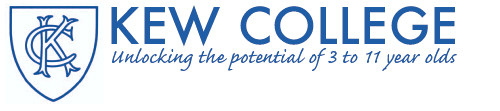 CONFIDENTIAL DISCLOSUREKew College is committed to safeguarding and promoting the welfare of children and young people and expects all staff to share that commitment.All applicants who are offered employment will be subject to an Enhanced Disclosure check from the Disclosure and Barring Service before their appointment is confirmed.  As the job for which you are applying involves substantial opportunity of access to children it is exempted from the Rehabilitation of Offenders Act 1974. You are, therefore, required to declare any current or spent convictions, cautions, reprimands bind-overs or warnings you may have had, regardless of how long ago.The disclosure of a current or spent conviction, caution, reprimand or warning does not necessarily mean that your application will not be progressed or that an offer of employment cannot be confirmed. The main consideration should be whether the nature or timing of the offence makes you unsuitable for work within an education environment.I understand that either withholding or giving false information will disqualify my application, or, if discovered after appointment, may be regarded as grounds for dismissal.I confirm that I have nothing to declare / I enclose a confidential statement(please delete as appropriate)Have you ever been charged with, or summoned for, any offence?Yes  NoHas the Secretary of State for Education or the Secretary of State for Health ever issued you with a personal warning or Yes  Nocaused your name to be included on the Barred List which names those who are unsuitable to work with children?Are you subject to sanctions imposed by a regulatory body, eg the General Teaching Council (GTC)Yes  NoSignature:Name (BLOCK Capitals):Name (BLOCK Capitals):Date: